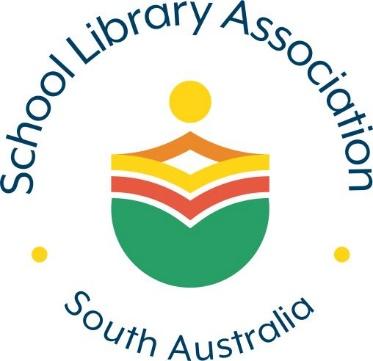 SLASA - Library Advocate AwardThis inaugural award is to encourage library staff to further develop their professional learning and recognise the positive contribution they have made to their school community. This award is open to any library staff working in a school library. The nominee will need to be able to demonstrate engagement with their school community, wider networks, online forums, and attendance or engagement with professional learning.The Recipient of the Award will receive:12 month SLASA membership (to promote ongoing professional learning) Free access to SLASA Professional Learning for the Year.The Award will be announced and presented at the SLASA AGM each year. Nomination for the AwardPrincipals, professional colleagues and members of the school community are encouraged to nominate their library staff members for this award. Neither the nominator or nominee are required to be members of SLASA. The nominator may be a colleague, principal or administrator at your school. The nominee must be a resident in South Australia, and be working in a school library.The completed nomination must be submitted on time and include the following supporting documentation:● Letter of service from your current school demonstrating library experience● Two testimonials● Any other additional supporting evidenceNominations should be submitted through the online portal by 15 December 2022The award will be presented at the School Library Association of SA, Annual General Meeting in Term 1 2023.Details of Library Advocate  Nominated by:This nomination has been forwarded by:The candidate described above has my official support.I hereby declare that, to the best of my knowledge, the information supplied on and with this form is correct in every detail.Signed: __________________________________Date: ________________________Name of NomineeCurrent PositionPrincipal/Employer’s NameAddressEmail addressContact phone numbersProfessional Qualifications: Please list any relevant qualifications. These should be included as supporting evidence.Statement of achievements:Please address how you have advocated for your  library within your school community, wider networks, online forums, and engagement with professional learning. Responses should not exceed 500 words.Two written testimonials provided by professional colleagues:  These should support the application and endorse some of your achievements. Please limit testimonials to 300 words. At least one of these should be your School Principal.Please include as attachments1. Name:Position:Contact:2. Name:Position:Contact:Full name of nominatorAddress of nominatorPhone number of nominatorNominator’s email address